KROEGENDRIVE AMSTERDAM-OOST: INSCHRIJVEN KAN NÚAl bijna dertig jaar organiseert Himbak (voorheen Himbuv) de kroegendrive in Amsterdam Oost. Ook in 2024 gaat dit evenement weer plaatsvinden, en wel op zaterdag 1 junivan 10 tot 17 uur. Omdat het altijd mooi weer is tijdens de kroegendrive wordt iedereen nu al uitgenodigd in te schrijven. Doe het snel want vol = vol.Aanmelden gaat via de agenda,  https://1020.bridge.nl/evenementenStart en finish vinden plaats bij Grand cafe Eighty-Four, Oranje Vrijstaatkade 25 waar om ongeveer zes uur de uitslag bekend wordt gemaakt.  Er zijn geldprijzen voor de top drie, prijzen in natura voor de plaatsen 4 t/m 10 en voor het paar het dichtst bij 50%Vragen opmerkingen en wijzigingen kun je kwijt bij: kroegendrive.himbak@gmail.comHet inschrijfgeld bedraagt 33 euro per paar, leden van Himbak mogen 5 euro per paar in mindering brengen en jeugd (tot 25) betaalt 25 euro. Uw spaarcentjes kunt u kwijt op NL54 INGB 0001 3702 40 t.n.v. bridgeclub HIMBAK Amsterdam.De inschrijving is pas definitief na ontvangst van het inschrijfgeldDe organisatie stelt geen biddingboxen beschikbaar. 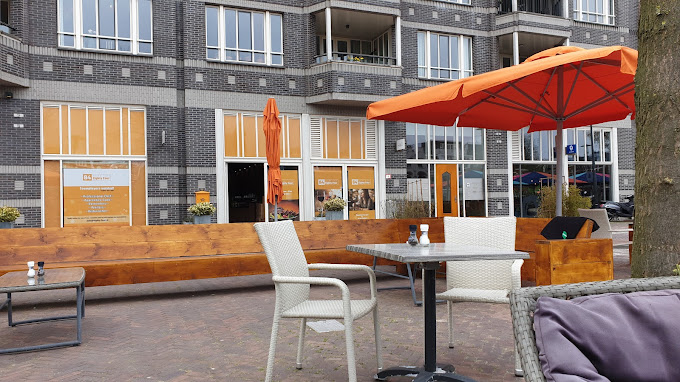 